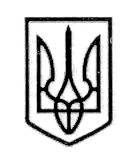                                         УКРАЇНАСТОРОЖИНЕЦЬКА МІСЬКА РАДА    СТОРОЖИНЕЦЬКОГО РАЙОНУЧЕРНІВЕЦЬКОЇ ОБЛАСТІVІІ сесія  VІІ скликанняР  І  Ш  Е  Н  Н  Я     № 194-7/201708 червня 2017 року                                                              м. СторожинецьПро зміну засновників, назви клубів,засновниками яких є сільські ради, якіприпиняються в результаті реорганізації,шляхом приєднання до Сторожинецькоїміської ради та затвердження їх Положень         Відповідно до ст.89, 93 Цивільного кодексу України, ст.26 Закону України  „Про місцеве самоврядування в Україні”, положень Закону України “Про добровільне об’єднання територіальних громад”, у зв’язку із утворенням Сторожинецької міської об’єднаної територіальної громади, враховуючи пропозиції постійних комісій від 13.02.2017року,  міська    рада     вирішила:Засновниками клубів, заснованих сільськими радами, які припинили свою діяльність, як юридичні особи в результаті реорганізації, вважати Сторожинецьку міську раду, яка є правонаступником прав і обов’язків юридичних осіб, які припиняються в результаті реорганізації шляхом приєднання, а саме:клуб с. Слобода-Комарівці Слобода-Комарівської сільської ради Сторожинецького району Чернівецької області;клуб с. Зруб-Комарівці Зруб-Комарівської сільської ради Сторожинецького району Чернівецької області;клуб с. Давидівка х. Старий Зруб Давидівської сільської ради Сторожинецького району Чернівецької області;клуб с. Давидівка Давидівської сільської ради Сторожинецького району Чернівецької області;клуб с.Давидівка Зруб №1 Давидівської сільської ради Сторожинецького району Чернівецької області.Змінити назви клубів:Затвердити положення клубних закладів які є юридичними особами:- клуб с. Слобода-Комарівці Сторожинецької міської ради Сторожинецького району Чернівецької області;- клуб с. Зруб-Комарівці Сторожинецької міської ради Сторожинецького району Чернівецької області;- клуб с. Давидівка х. Старий Зруб Сторожинецької міської ради    Сторожинецького району Чернівецької області;- клуб с. Давидівка   Сторожинецької міської ради Сторожинецького району Чернівецької області;- клуб с. Давидівка Зруб №1 Сторожинецької міської ради Сторожинецького району Чернівецької області.          3.1. Затвердити положення клубних закладів які не є юридичними особами:- Народний Дім с. Банилів-Підгірний Сторожинецької міської ради Сторожинецького району Чернівецької області;- Будинок культури с. Комарівці Сторожинецької міської ради Сторожинецького району Чернівецької області;- Будинок культури с.Костинці Сторожинецької міської ради Сторожинецького району Чернівецької області;- клуб №1 с. Банилів-Підгірний хутір Плай Сторожинецької міської ради Сторожинецького району Чернівецької області;- клуб №2 с. Банилів-Підгірний хутір Поляни Сторожинецької міської ради Сторожинецького району Чернівецької області;- клуб с. Нові Бросківці Сторожинецької міської ради Сторожинецького району Чернівецької області;- клуб с. Заболоття Сторожинецької міської ради Сторожинецького району Чернівецької області;- клуб с. Бобівці Сторожинецької міської ради Сторожинецького району Чернівецької області;- клуб с. Ясени Сторожинецької міської ради Сторожинецького району Чернівецької області;- клуб м.Сторожинець Сторожинецької міської ради Сторожинецького району Чернівецької області.4. Відповідно до пункту 3 керівникам вище перелічених комунальних установ у встановленому законодавством порядку здійснити всі заходи щодо проведення реєстрації змін в Єдиному державному реєстрі юридичних осіб та фізичних осіб-підприємців.5.Уповноважити секретаря Сторожинецької міської ради у встановленому законодавством порядку здійснити всі заходи щодо проведення реєстрації змін в Єдиному державному реєстрі юридичних осіб та фізичних осіб-підприємців.6. Контроль за виконанням рішення покласти на першого заступника голови міської ради Брижака П.М. та   постійну комісію з питань освіти, фізичного виховання та культури   (Чернявська Т.К.).Сторожинецький міський голова                                                                       М.М.Карлійчук№з/пНазва клубів до створення Сторожинецької ОТГНазва клубів після створення Сторожинецької ОТГ1.Клуб с.Слобода-Комарівці Слобода-Комарівської сільської ради Сторожинецького району Чернівецької областіКлуб с. Слобода-Комарівці Сторожинецької міської ради Сторожинецького району Чернівецької області2.Клуб с. Зруб-Комарівці Зруб-Комарівської сільської ради Сторожинецького району Чернівецької областіКлуб с. Зруб-Комарівці Сторожинецької міської ради Сторожинецького району Чернівецької області3.Клуб с. Давидівка х. Старий Зруб Давидівської сільської ради Сторожинецького району Чернівецької областіКлуб с. Давидівка х. Старий Зруб Сторожинецької міської ради Сторожинецького району Чернівецької області4.Клуб с. Давидівка             Давидівської сільської ради           Сторожинецького району Чернівецької областіКлуб с. Давидівка   Сторожинецької міської ради Сторожинецького району Чернівецької області5.Клуб с.Давидівка Зруб №1 Давидівської сільської ради Сторожинецького району Чернівецької областіКлуб с. Давидівка Зруб №1 Сторожинецької міської ради Сторожинецького району Чернівецької області